DOKUMENTASI LOMBA F3UHasil Technical Meeting F3U	Daftar Nama Petugas Pelaksana	Daftar Peserta	Daftar Nama Per Race	Hasil Akhir	Scoring Sheet Qualifying Round	Scoring Sheet Elimination	Scoring Sheet Semi Final	Scoring Sheet Small Final	Scoring Sheet Final	Otorisasi:<Logo Kejuaraan><Nama Kejuaraan>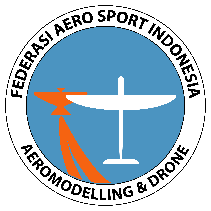 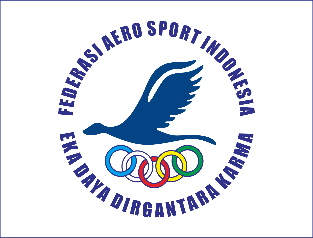 JabatanNamaTanda TanganContest DirectorKoordinator AdminPetugas AdminPetugas Admin